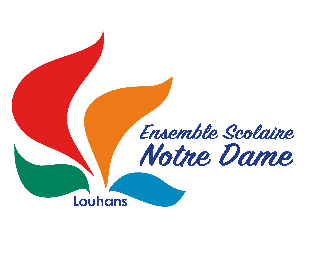 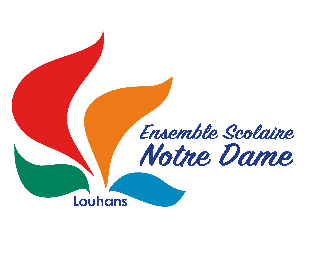 Tarifs 2024 - 2025
LEAP De La Bresse2nde Bac Pro
Productions ou SAPATUn chèque de 30 euros pour les frais de dossier (10 euros pour les réinscriptions).Repas exceptionnel à 7,00 euros.Possibilité d’une chambre d’internat individuelle avec sanitaires individuels : +80,21 euros par mois sur 10 mois.Bourses possibles.Par mois sur 10 mois
(4 semaines de stage)Externe (scolarité)67,50 eurosDemi-pensionnaire x4 (scolarité + forfait repas)147,45 eurosDemi-pensionnaire x5 (scolarité + forfait repas)168,25 eurosInterne 3 nuits (scolarité + hébergement + forfait repas)318,94 eurosInterne 4 nuits (scolarité + hébergement + forfait repas)341,92 euros